Практическая работаНаписать  по шкале:  диапазон ХN ;  класс точности Υ ;  единицы измерения давления ; цена деления С ; выполнить расчет абсолютной погрешности  ∆х = ХN • Υ /100 =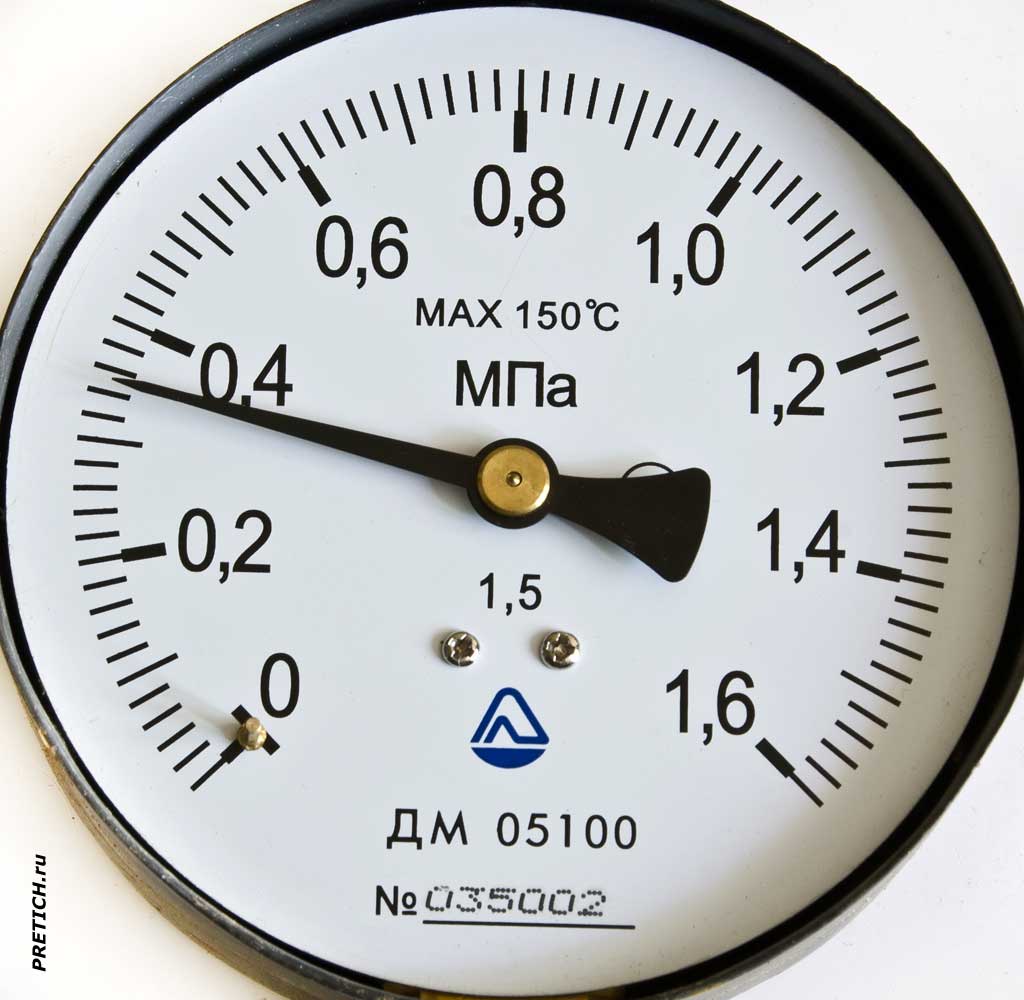 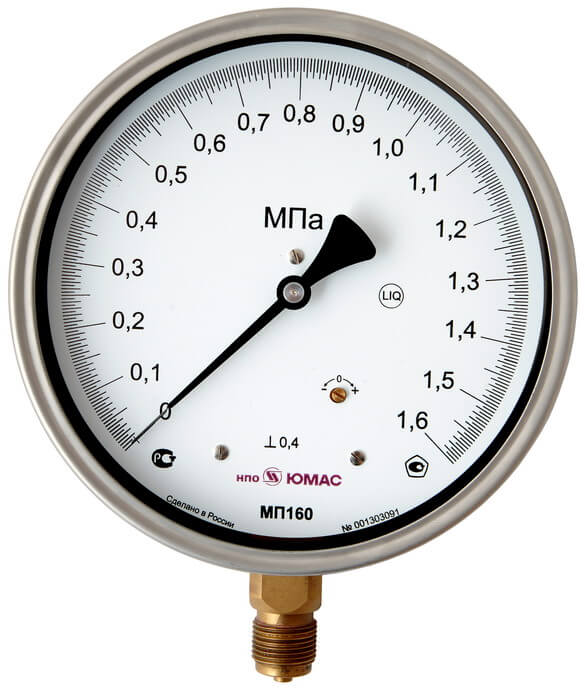        Рис 1     Υ =1,5                                          Рис 2    Υ =0.4                                                                                                                      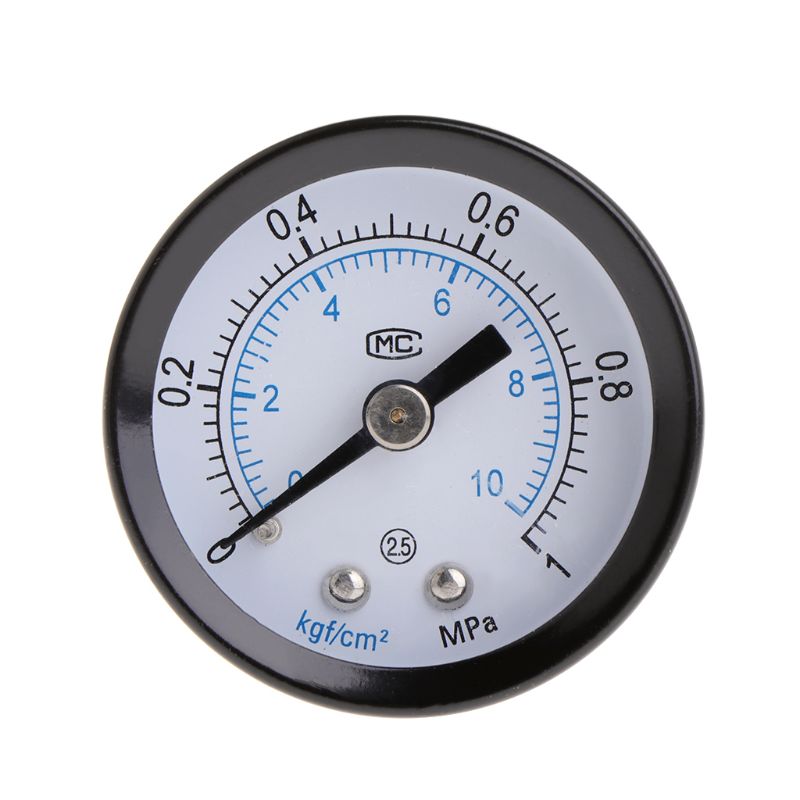 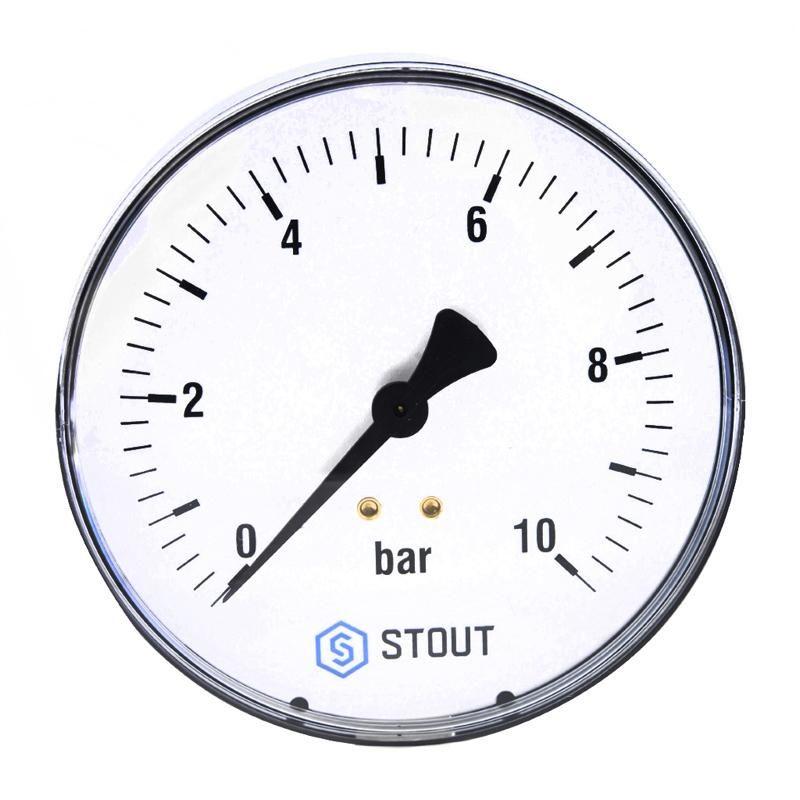            Рис 3                                                             Рис 4Класс точности Υ =1,6                                         Υ= 2,5   по черной шкале                                     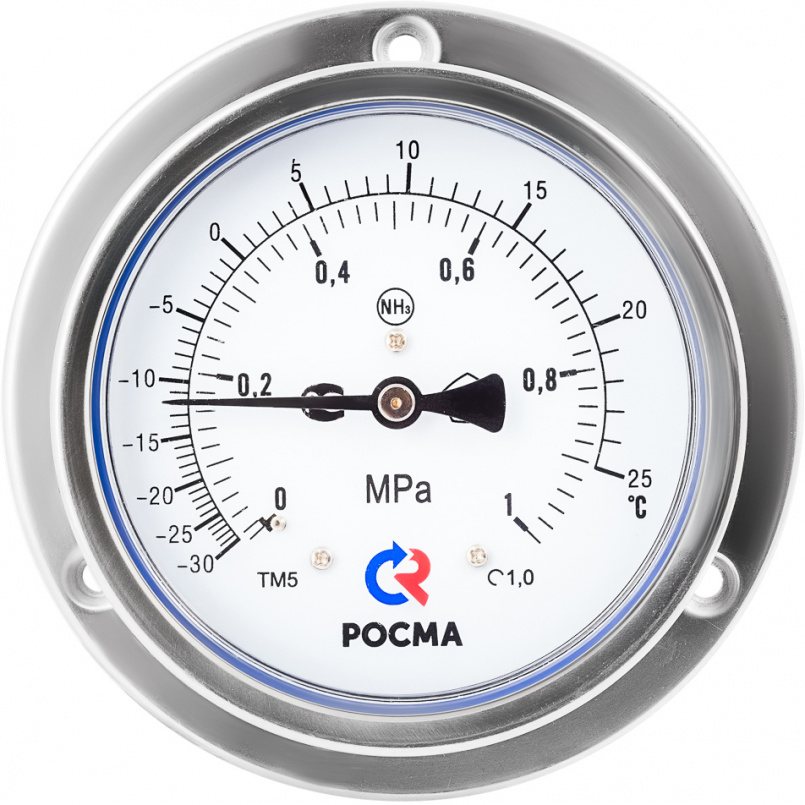 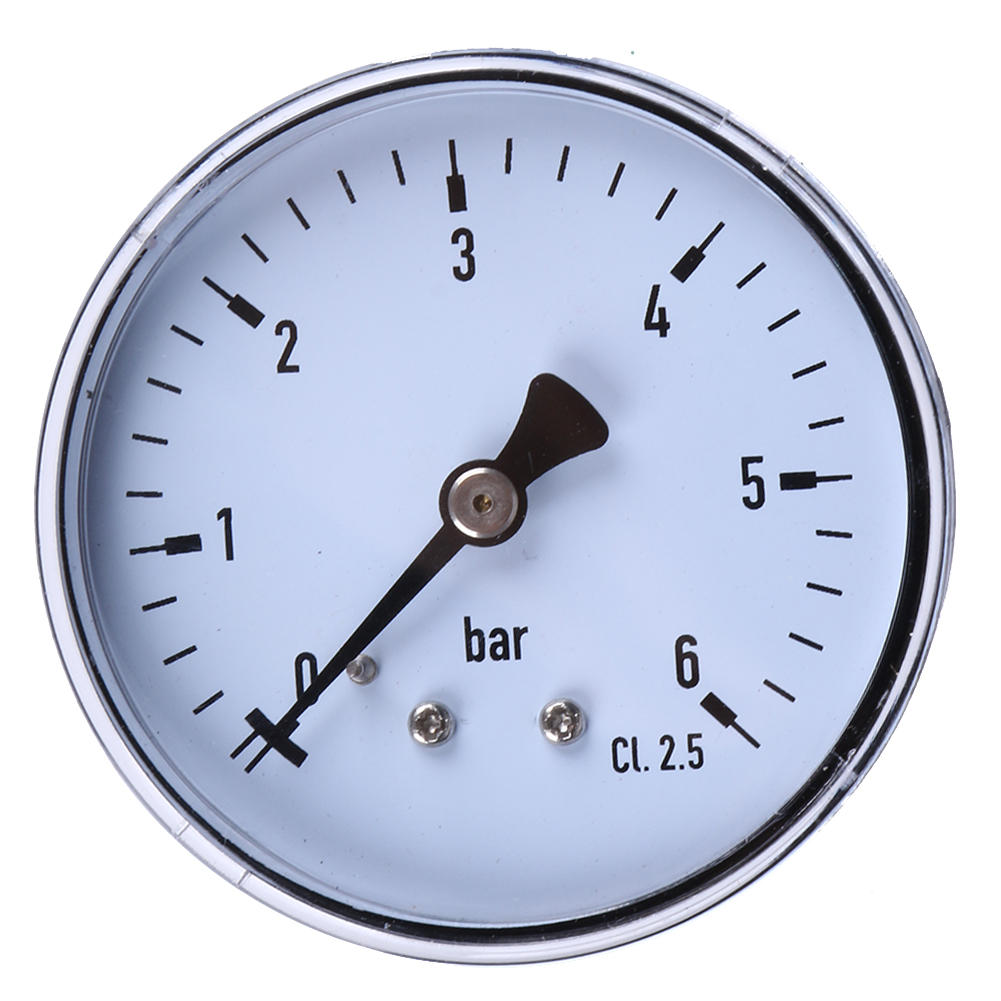                               Рис 5                                                     Рис 6                  По шкале -30 до 25                                          Υ =2,5                               Υ =1,0                                                                                                             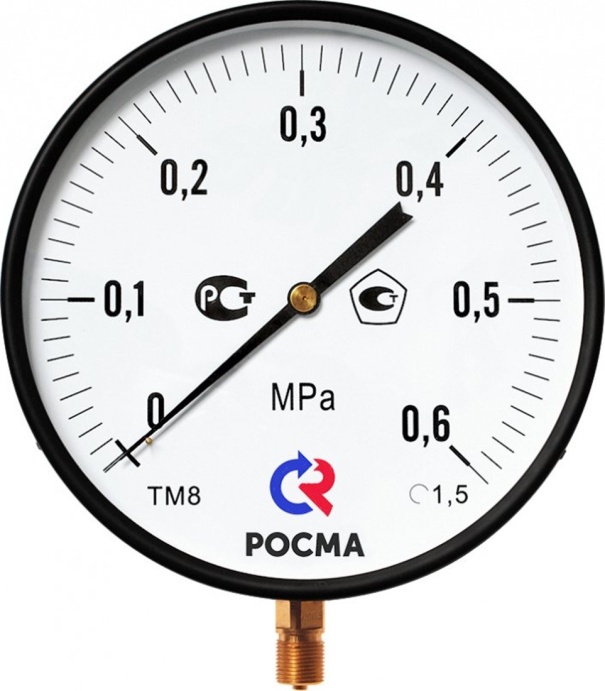 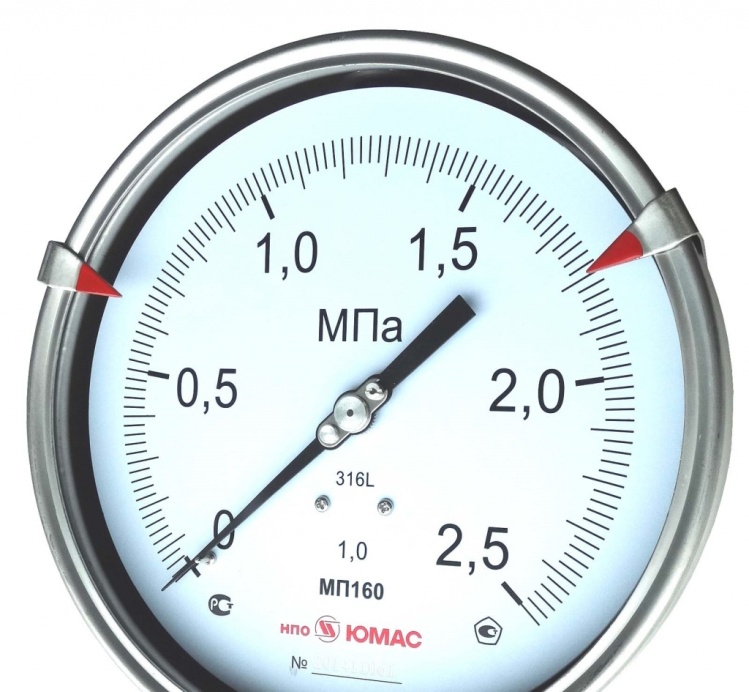                     Рис  7                                                          Рис 8                 Υ =1,5                                                           Υ =1,0                                                                                   